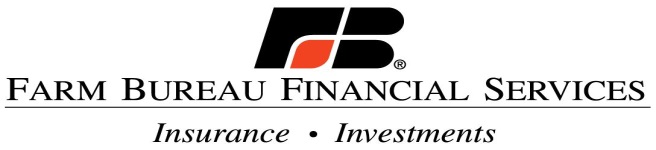 
Chelsea Bonney                           (385) 393-2745                             Tyler Ericksonwww.Chelsea.Bonney.com                                                               www.TylerErickson.fbfs.com

Daily Reading Log
Name______________________________________                  Teacher______________________________________Total Minutes Read __________________Parent/Guardian Signature _____________________________________DateName of BookMinutes ReadParent Initials